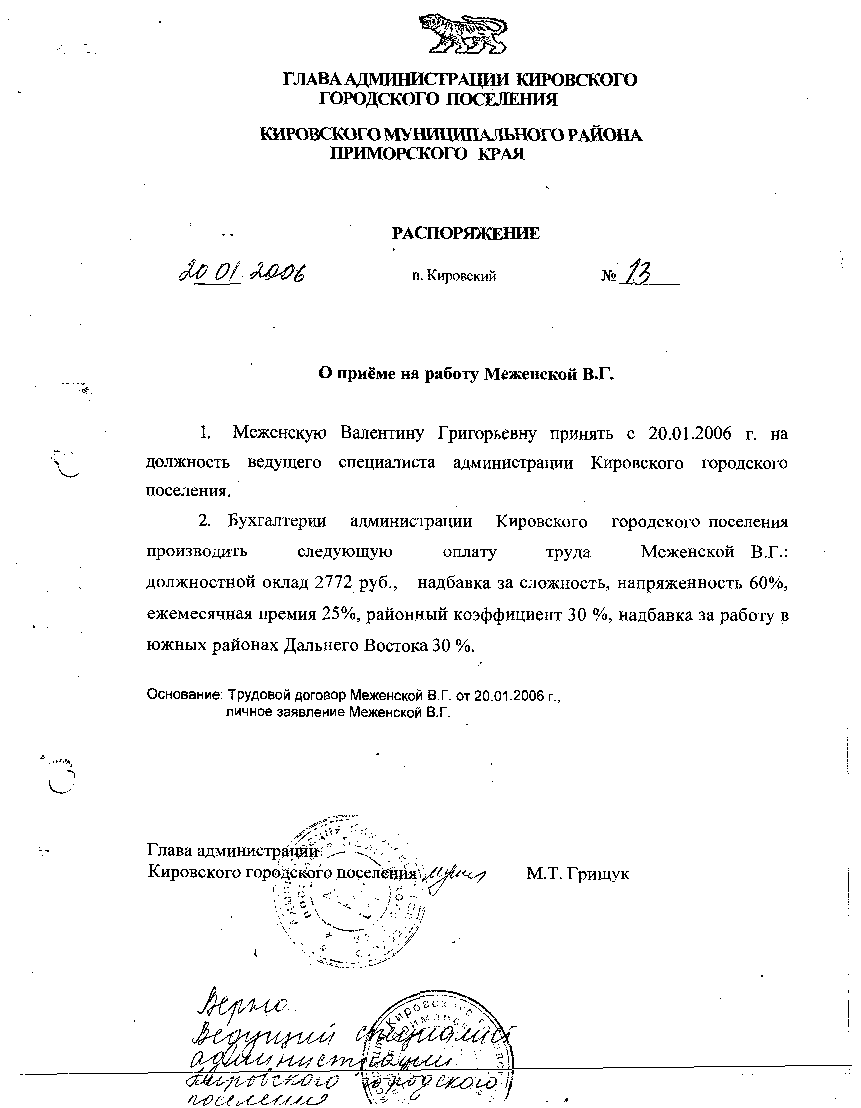 АДМИНИСТРАЦИЯ КИРОВСКОГО ГОРОДСКОГО ПОСЕЛЕНИЯ          ПОСТАНОВЛЕНИЕ        17.07.2018г.                           пгт. Кировский                               ____381___О назначении публичных слушаний по проекту внесения изменения в Правила землепользования и застройки Кировского городского поселения  Кировского муниципального района, Приморского края.            В целях обеспечения прав и законных интересов граждан, руководствуясь  Градостроительным Кодексом Российской Федерации,  Федеральным Законом «О внесении изменений в Градостроительный Кодекс Российской Федерации» от 27.12.2017 № 455-ФЗ, статьёй 28 Федерального закона от 06.10.2003 № 131-ФЗ «Об общих принципах организации местного самоуправления в Российской Федерации»,  Уставом Кировского городского поселения, администрация Кировского городского поселения,            ПОСТАНОВЛЕТНазначить проведение публичных слушаний по проекту внесения изменения в Правила землепользования и застройки Кировского городского поселения Кировского муниципального  района, Приморского края (Текстовая  часть) на 17 сентября  2018 года в 11 часов 00 минут в помещении (актовый зал) администрации Кировского городского поселения по адресу: Приморский край, Кировский  район, пгт. Кировский, ул.Площадь Свободы, 46.Комиссии по подготовке  проекта правил землепользования и застройки Кировского  городского поселения, созданной постановлением  администрации Кировского городского поселения  от 14.02.2013 №66  в редакции постановления  администрации Кировского городского поселения  от 02.10.2015 г.№450 обеспечить проведение публичных слушаний по проекту внесения изменений в Правила землепользования и застройки Кировского городского поселения (Текстовая  часть) в порядке, установленном Уставом Кировского городского поселения, Градостроительным Кодексом Российской Федерации,          3. Запись граждан на выступление, прием предложений и замечаний по рассматриваемому проекту внесения изменений в Правила землепользования и застройки Кировского городского поселения осуществляется в администрации Кировского городского поселения (Приморский край, Кировский  район, пгт. Кировский, ул.Площадь Свободы, 46 ,каб.2, тел. 21-4-87) до 14 сентября 2018 года.         4.  Ознакомиться с материалами по проекту внесения изменений в правила землепользования и застройки Кировского городского поселения (Текстовая  часть) можно в администрации Кировского городского поселения (Приморский край, Кировский  район, пгт. Кировский, ул.Площадь Свободы, 46 каб.2, тел. 21-4-87) до 14сентября 2018 года и на официальном сайте администрации Кировского городского поселения www.primorsky-kgp.ru.        5.  Настоящее постановление опубликовать в газете «Компас» и разместить на официальном сайте администрации Кировского городского поселения        6. Комиссии по подготовке  проекта правил землепользования и застройки Кировского  городского поселения представить главе Кировского городского поселения  проект внесения изменений в правила землепользования и застройки Кировского городского поселения (Текстовая  часть), протокол публичных слушаний и заключение о результатах публичных слушаний.        7. Протокол публичных слушаний и заключение о результатах публичных слушаний опубликовать в газете «Компас» и разместить на официальном сайте администрации Кировского городского поселения.        8.  Контроль за выполнением настоящего постановления оставляю за собой. И.о.главы администрации Кировского городского поселения                                                          С.В.КолядаПриложение № 1 к постановлению главы 
Кировского  городского поселения                       № _____ от _________График проведения публичных слушаний 
по проекту внесения изменений в ПЗЗ Кировского городского поселения. Место ознакомления с проектомВремя ознакомления с проектомМесто проведения публичных слушанийВремя проведения публичных слушанийОфициальный сайт Кировского городского поселения www.primorsky-kgp.ru.24.07.2018 г. по 14.09.2018гв помещении (актовый зал) администрации Кировского городского поселения по адресу: Приморский край, Кировский  район, пгт. Кировский, ул.Площадь Свободы, 46.11 часов      00 минут      17сентября 2018 года, начало регистрации участников в 10часов 00 минут. Рассмотрение проекта «Внесение изменений в Правила землепользования и застройки  Кировского городского поселения»(Текстовая  часть) с 11 часов 00 минут до 14 часов 00 минут. Администрация  Кировского городского поселения Кировского муниципального района Приморского краяс 24.07.2018 по 14.09.2018(кроме выходных и праздничных дней)в помещении (актовый зал) администрации Кировского городского поселения по адресу: Приморский край, Кировский  район, пгт. Кировский, ул.Площадь Свободы, 46.11 часов      00 минут      17сентября 2018 года, начало регистрации участников в 10часов 00 минут. Рассмотрение проекта «Внесение изменений в Правила землепользования и застройки  Кировского городского поселения»(Текстовая  часть) с 11 часов 00 минут до 14 часов 00 минут. 